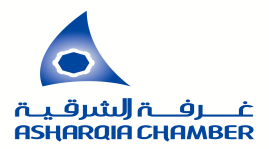  البيانات الرسمية للمنشأة :اسم المنشأة بالعربية : اسم المنشاة بالإنجليزية : رقم السجل التجاري : 			تاريخه : 		               مصدره :		  رقم الحاسب الالي(700) :رقم الترخيص : 					تاريخه :					مصدره :عنوان المنشأة : مدينة الموقع : 					الحي : 					الشارع :صندوق البريد : 					المدينة :					الرمز البريدي :رقم المبنى لواصل : 			الرمز البريدي لواصل :			الرمز الاضافي لواصل :هاتف (1) :				هاتف (2) :				فاكس ( 1 ):البريد الالكتروني : 							الموقع على الانترنت :اقرار وبيانات المسئول الاول بالمنشأة :أقر انا : 						الجنسية : 			بصفتي  : بطاقة / اقامه رقم  : 				مصدرها : 			تاريخــــه : بان جميع المعلومات المذكورة في هذه الاستمارة صحيحة وأنه لم يسبق لي التسجيل بهذا السجل أو الترخيص في الغرفة ، كما أتعهد بأن أخطر الغرفة بأي تعديل يطرا على أي من المعلومات السابقة وعليه جرى التوقيع .جوال رقم (1 ) :			      جوال رقم (2 ) :				البريد الالكتروني :اسم صاحب الجوال (1) :						اسم صاحب الجوال (2) :نموذج التوقيع :ملاحظة : يراعي ان يكون التوقيع والختم داخل المستطيلحضور صاحب المنشأة أو الوكيل الشرعي 		صورة من السجل التجاري + الهوية الوطنية 	صوره من عقد التأسيس + قرار الشركاء .للاستعمال الرسمي :رقم العضوية : 			   الدرجة :			    اسم المسئول : 			           التوقيع :التوقيع ( 1 )التوقيع  ( 2 ) ختم المنشاة